Сварочный пистолет С 08 для аппаратов конденсаторной сваркиТехнические характеристики
Данные для заказа:92-20-256 Сварочный пистолет C 08 стандарт92-20-286 Сварочный пистолет С 08 с центрирующей трубой Ø 30 мм 92-40-018 ЗИП (цанга М3, M4, M5, M6, M8 + ключ)Инструкция по эксплуатации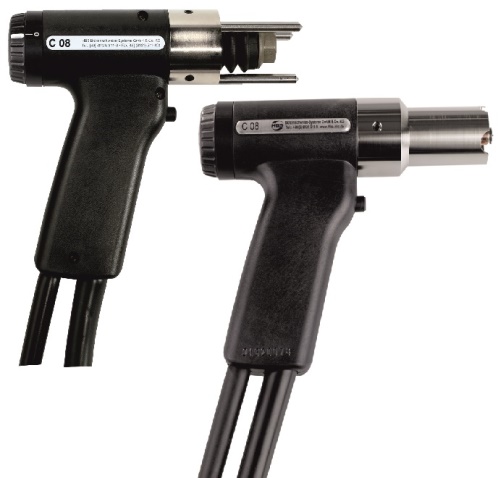 Пистолет С 08 
cтандартПистолет С 08 
с центрирующей трубой Ø 30 мм
(для сварки по шаблонам и защиты от сварочных брызг)Настраиваемое усилие пружиныШирокий диапазон примененияПростота в использованииМалый вес и габаритыНаименование / ПараметрЗначение / ОписаниеМетод сваркиCD (конденсаторная сварка) 
Сварка с оплавлением кончика крепежа (контактный)Область применения cварка низкоуглеродистых и нержавеющих сталей, медных сплавов(М3-8 (М10 со спец.оснасткой)) и аллюминия (М3-4)Привариваемый крепёж (в зависимости от оснастки пистолета)резьбовая не резьбовая шпилька, резьбовые втулки, изоляционные гвозди, одно- и двухлепестковые контакты заземления и пр.Длина шпильки6-40 мм (сварка шпилек <40 мм при использовании спец.оснастки)Сварочный рукав6,5 м; 25 мм²,SK50Степень защитыIP20Уровень шума>90 dB (A) возможен кратковременно в процессе сваркиСовместимость с аппаратамиCDi 1502, CDi 2302, CDi 3102, CDMi 2402, CDMi 3202Условия хранения и эксплуатацииВ соответствии с действующими международными стандартамиГабаритные размеры, ДхШхВ (без кабеля)170 x 40 x 140 ммВес (без кабеля)0,5 кг